COME RICHIEDERE LO SMART CIG (fino a massimo 40k Euro iva esclusa)Collegarsi al sito: https://smartcig.anticorruzione.it/AVCP-SmartCig/ed inserire le proprie credenziali  :  (Codice Fiscale e Password)cliccare su LOGIN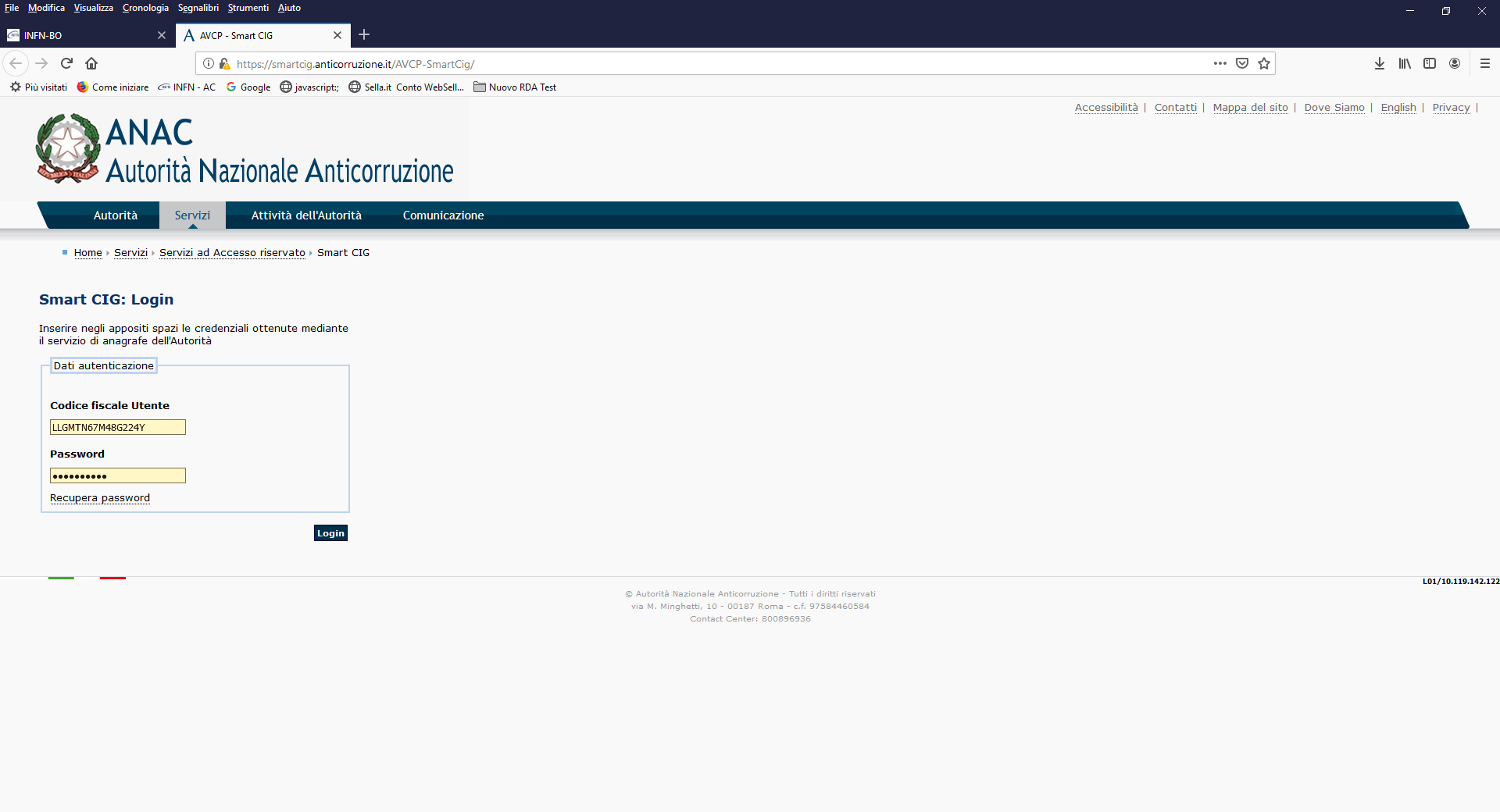 cliccare su RICHIEDI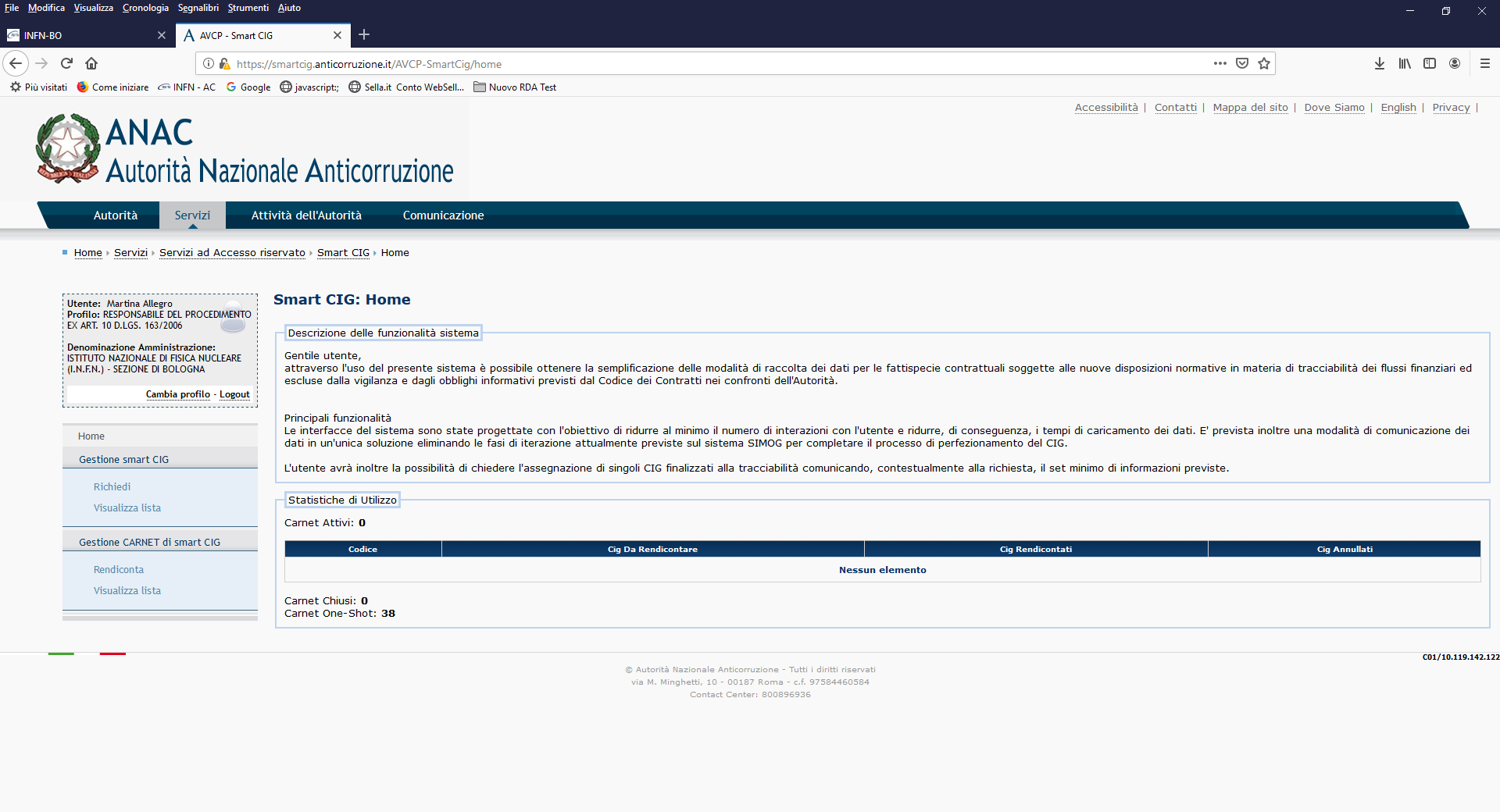 Selezionare dal menù a tendina della Fattispecie contrattuale :  CONTRATTI DI IMPORTO INFERIORE A € 40.000.Quindi inserire l’importo senza IVA e una breve descrizione di quello che si intende acquistare.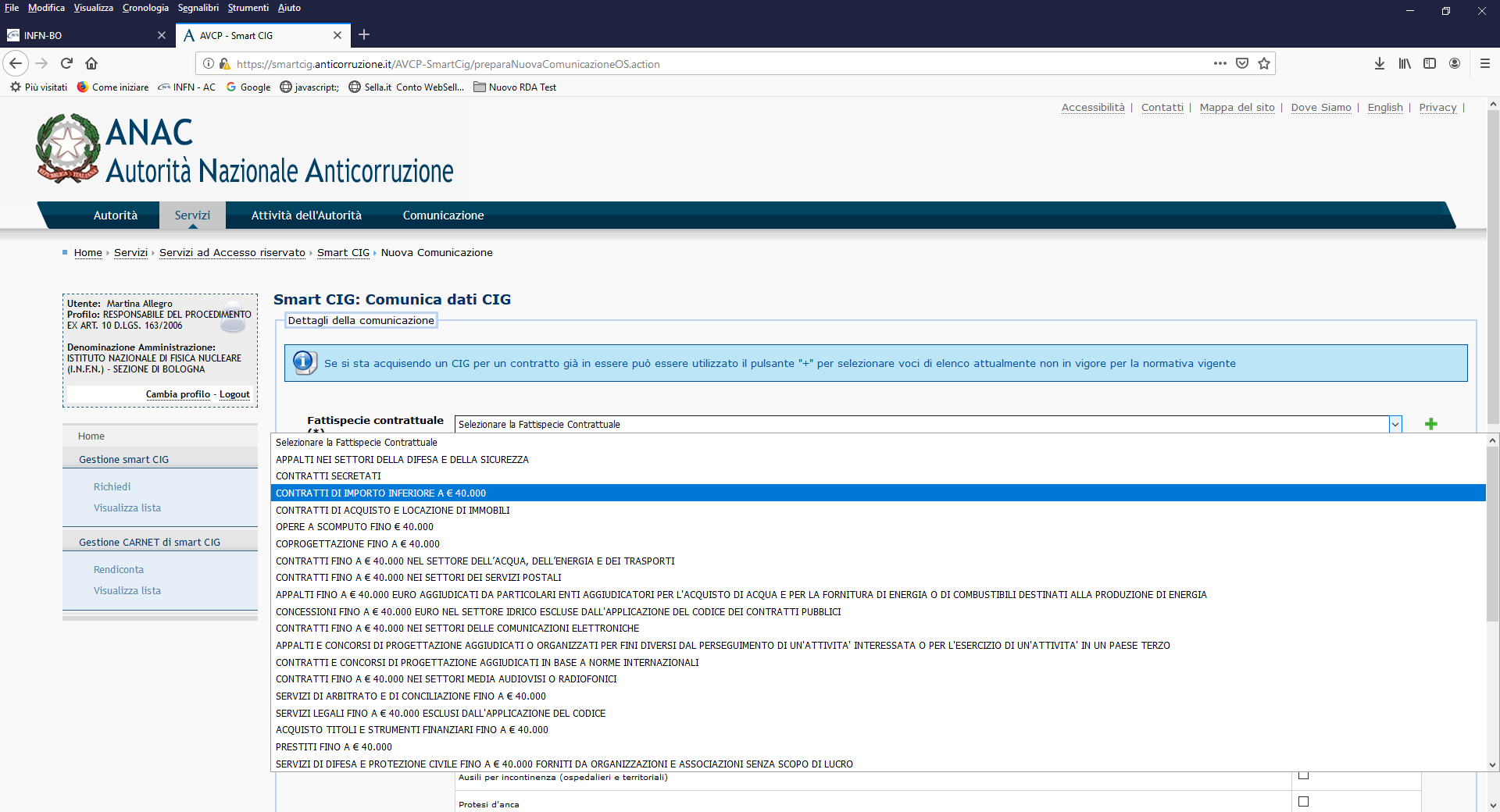 Selezionare nel menù a tendina la Procedura di scelta del contraente.  Solitamente affidamento diretto o procedura negoziata per affidamenti sotto soglia.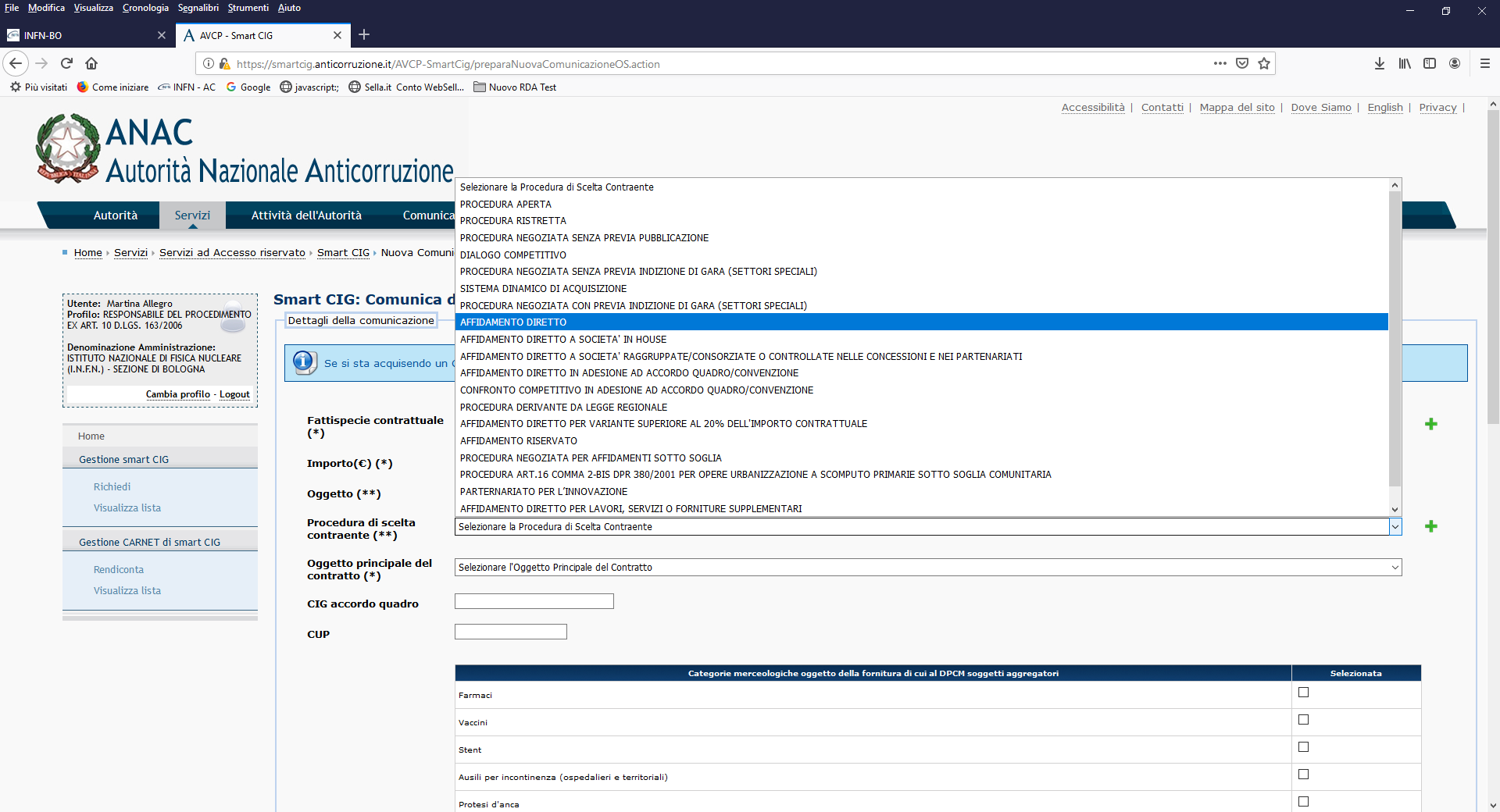 Selezionare nel menù a tendina l’Oggetto principale del contratto ovvero FORNITURE, SERVIZI O LAVORI.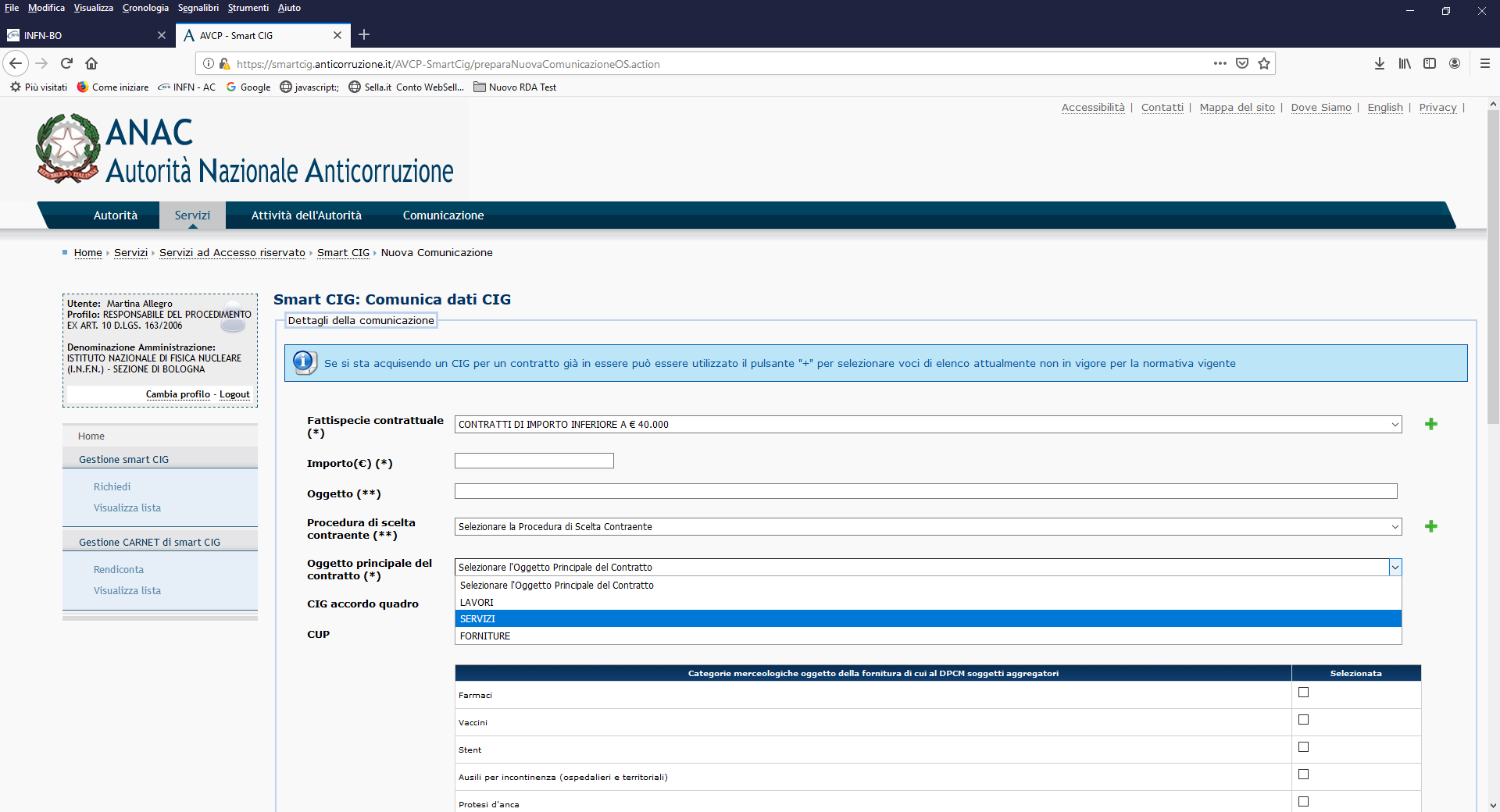 EVENTUALE: CIG accordo quadro : inserire CIG accordo quadro (CIG originario del lotto) se si tratta di adesione a Convenzione CONSIP.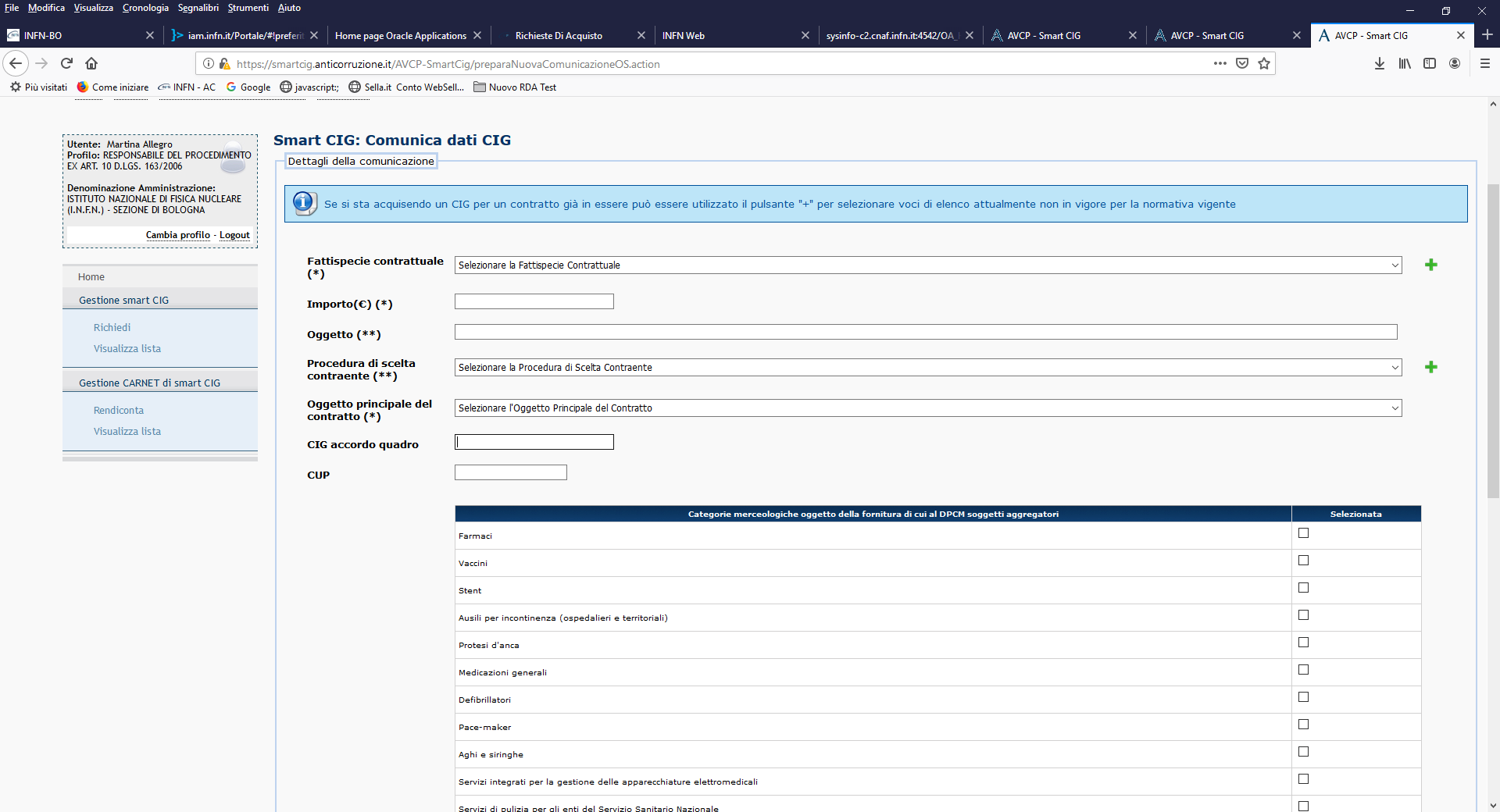 Selezionare l’ultima voce di : Categorie merceologiche oggetto della fornitura… ovvero Lavori oppure beni e servizi non elencati nell’art.1 DPCM 24/12/2015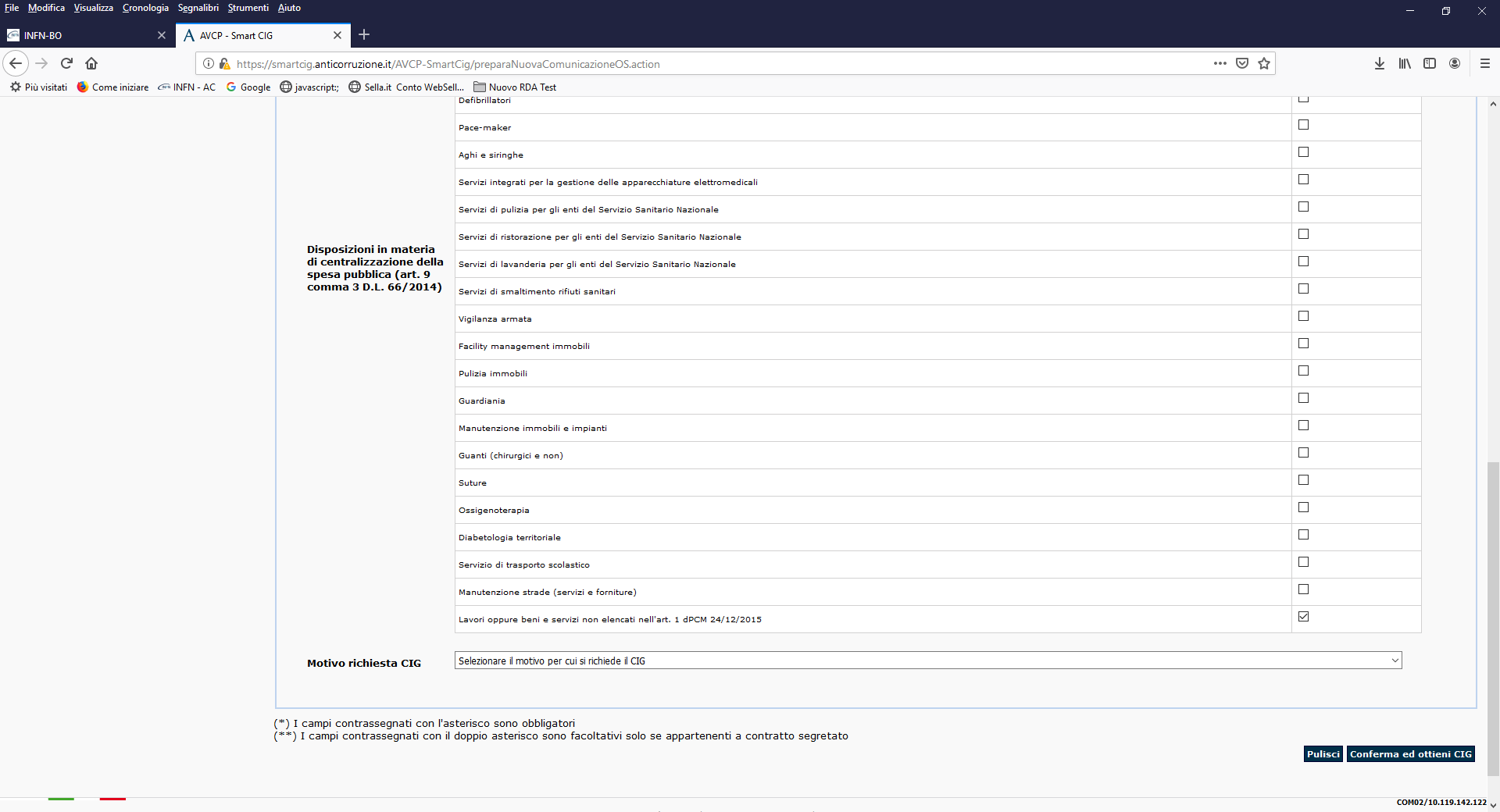 Selezionare Motivo richiesta CIG: Stazione appaltante non soggetta agli obblighi di cui al DPCM 24 dicembre 2015.Comunque non è obbligatorio indicare il Motivo richiesta CIG.Cliccare conferma ed ottieni CIG.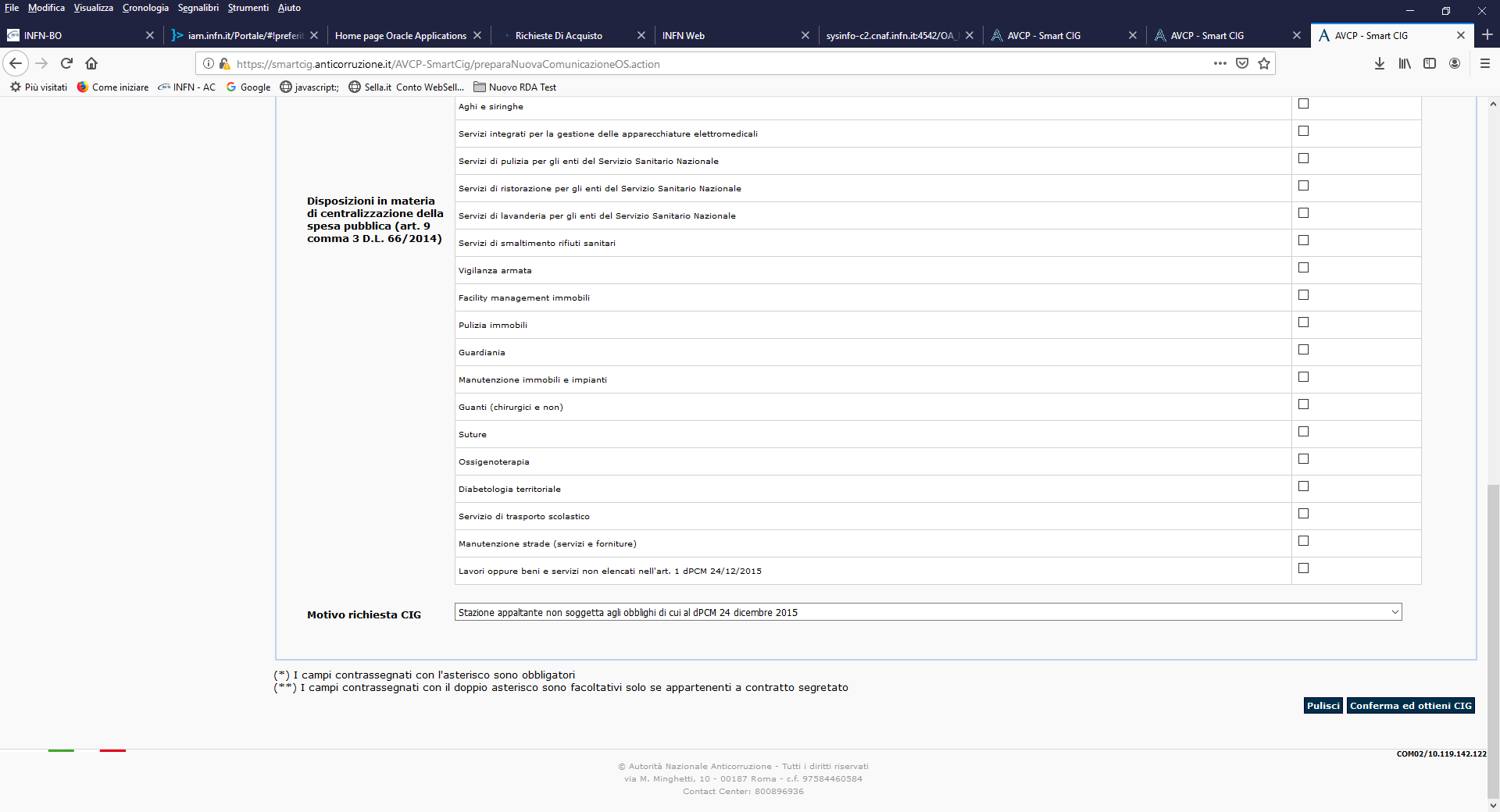 